Выполнение контрольной по инфраструктуре предприятий автомобильного транспортаКонтрольная работа должна выполняться по следующей структуре:СОДЕРЖАНИЕ;ВВЕДЕНИЕ;1 НАЗНАЧЕНИЕ УЧАСТКА (ЗОНЫ);2 ТЕХНОЛОГИЯ ВЫПОЛНЯЕМЫХ РАБОТ2.1 Виды выполняемых работ;2.2 Алгоритм выполняемых работ;3 ВЫБОР ОБОРУДОВАНИЯ3.1 Обоснование необходимого типажа оборудования;3.2 Обоснование выбора модели оборудования;3.3 Перечень необходимого оборудования участка (зоны);4 ПОТРЕБЛЯЕМЫЕ РЕСУРСЫ4.1 Расчет потребляемой электроэнергии;4.2 Расчет потребляемой воды;4.3 Расчет потребляемого воздуха;4.4 Расчет других потребляемых ресурсов;4.5 Расчет отводимых ресурсов;ЗАКЛЮЧЕНИЕ;СПИСОК ИСПОЛЬЗОВАННЫХ ИСТОЧНИКОВВо ВВЕДЕНИИ следует отразить назначение контрольной работы и применяемые методы выполнения.В НАЗНАЧЕНИИ УЧАСТКА следует технически грамотным стилем отразить назначение участка или зоны согласно выданного задания, дать описание объектов технических воздействий с указанием их основных характеристик и характеристик составных частей (тип, вес, габариты, виды рабочих жидкостей, заправочные объемы и др.) и внешнего вида. Особое внимание уделить описанию элементов, задействованных в работах на участке. При описании ВИДОВ ВЫПОЛНЯЕМЫХ РАБОТ следует описать их назначение и возможные методы выполнения.При оформлении алгоритма выполнения работ в виде блок-схемы следует руководствоваться следующими правилами:При составлении алгоритма необходимо отражать взаимосвязь со смежными зонами и участками;Место выполнения процессов следует выделять контуром в виде штрих-пунктирной линии охватывающим только те блоки действий, которые выполняются в данной зоне или участке;Действия, выполняемые по описываемому алгоритму, следует обозначать прямоугольниками, расположенными в порядке выполнения, соединенными линиями со стрелками, направленными в последовательности выполнения. Линии со стрелками следует соединять с блоками действий по центру прямоугольника;При необходимости суммирования маршрутов (соединения направлений) следует соединять стрелки в один узел, обозначенный небольшой окружностью;При необходимости деления направлений (расхождение маршрутов) необходимо использовать блок «ИЛИ» в виде ромба, внутри которого прописывается условие расхождения в виде вопроса, на который может быть дан ответ в виде «ДА» или «НЕТ». Линии со стрелками указывающими направление действий соединяются с углами ромба. Вблизи отходящих стрелок необходимо указывать вариант «ДА» или «НЕТ» при котором маршрут направляется по этому пути.Возможные варианты формулировок условий для деления направлений (или маршрутов) ТО и ТР:Имеется неисправность?Обезличенный метод?Трудоемкость устранения превышает установленный предел? Тустр > limВозможно устранение без снятия агрегата?Необходим слив (или заправка) рабочей жидкости (или масла)?Параметры в норме?Допустимо дальнейшее использование?Необходим ремонт (или восстановление)?Необходима (или возможна) регулировка?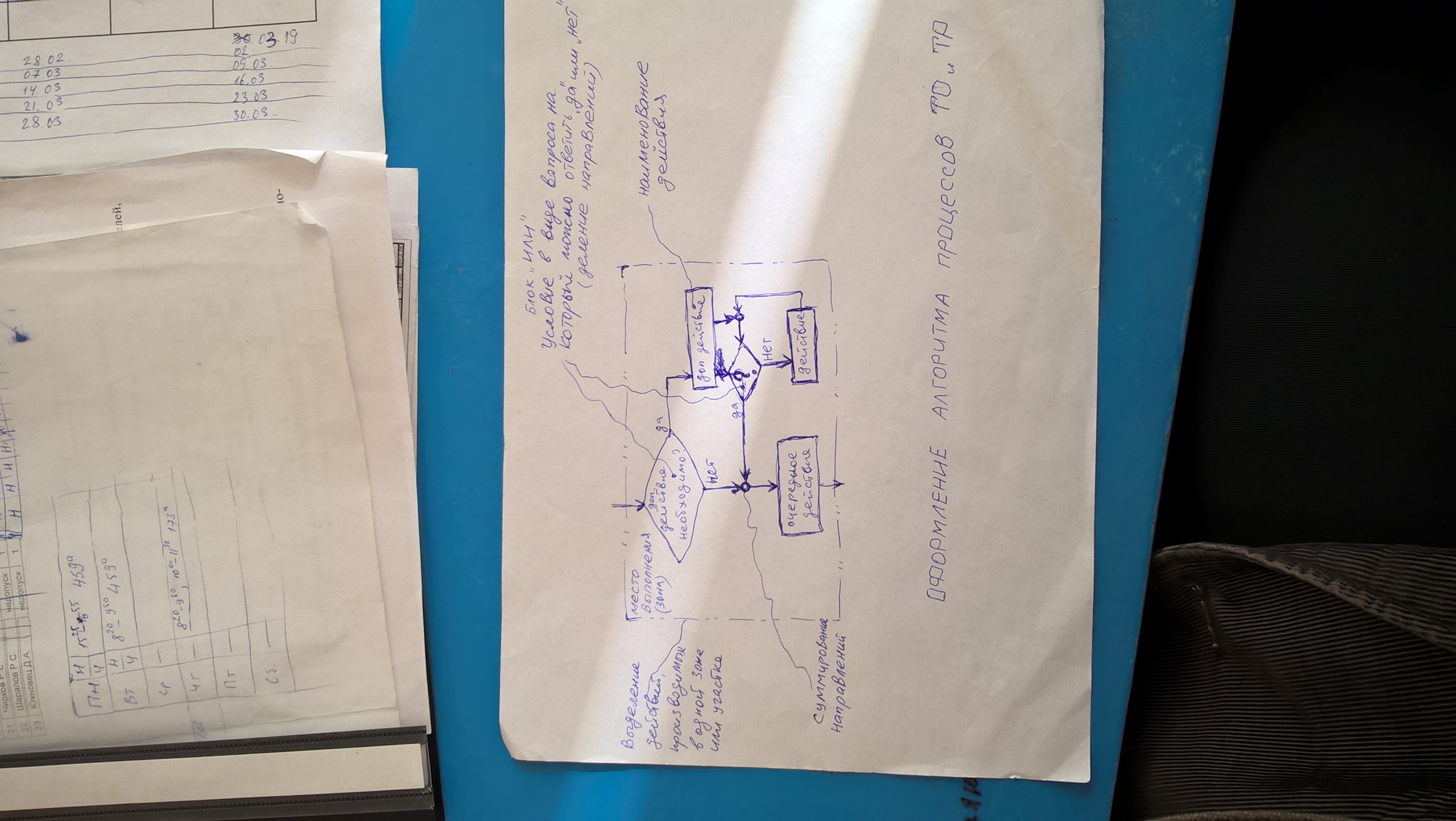 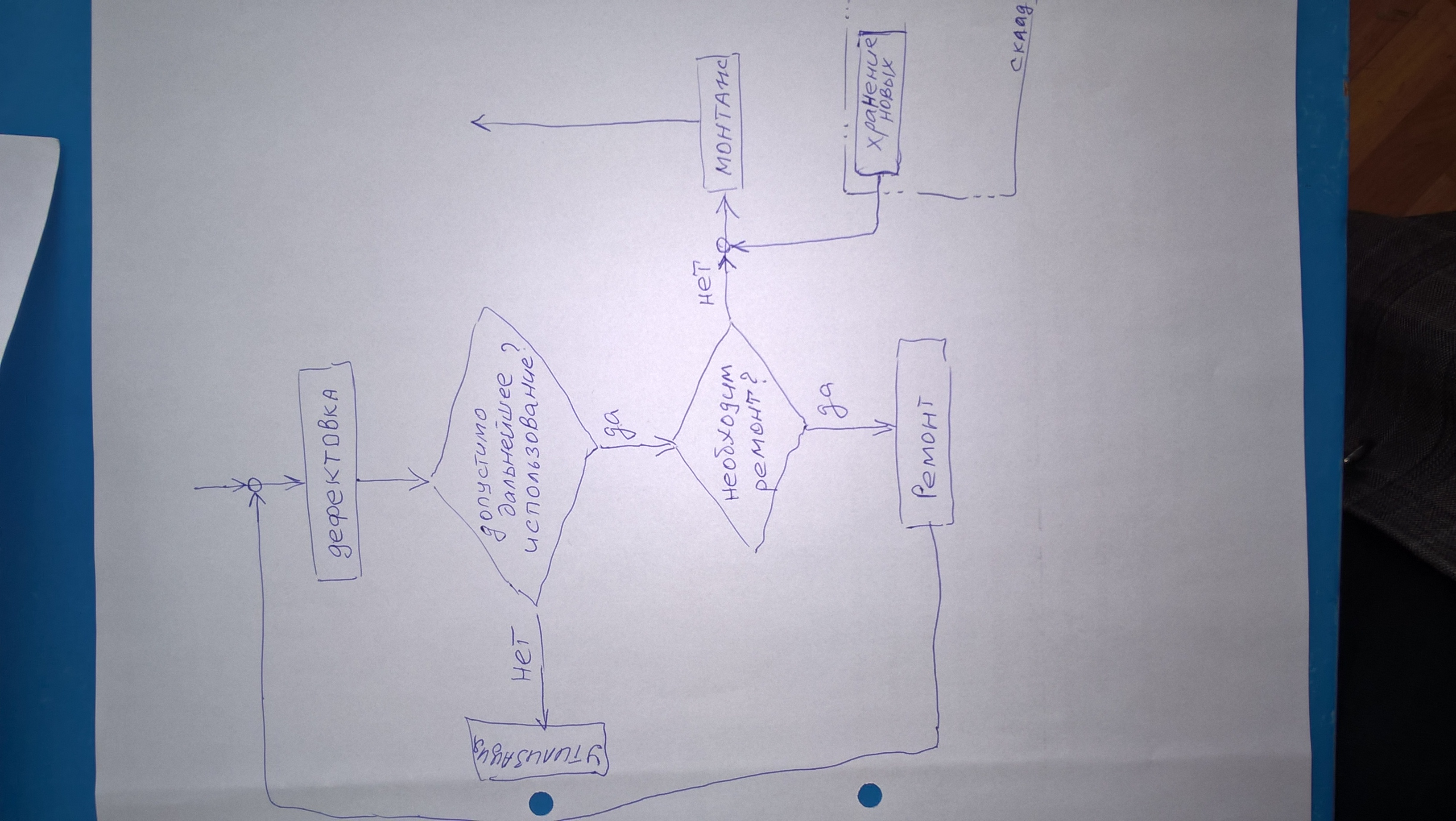 Обоснование типажа оборудования представить в виде таблицы:Таблица ?  - Обоснование типажа оборудованияПри обосновании моделей оборудования следует на примере одного из типов оборудования проанализировать существующие варианты оборудования с составлением классификационных схем по различным признакам ( например мобильность, грузоподъемность, специализация, тип привода и др.).Перечень оборудования следует представить в виде таблицы: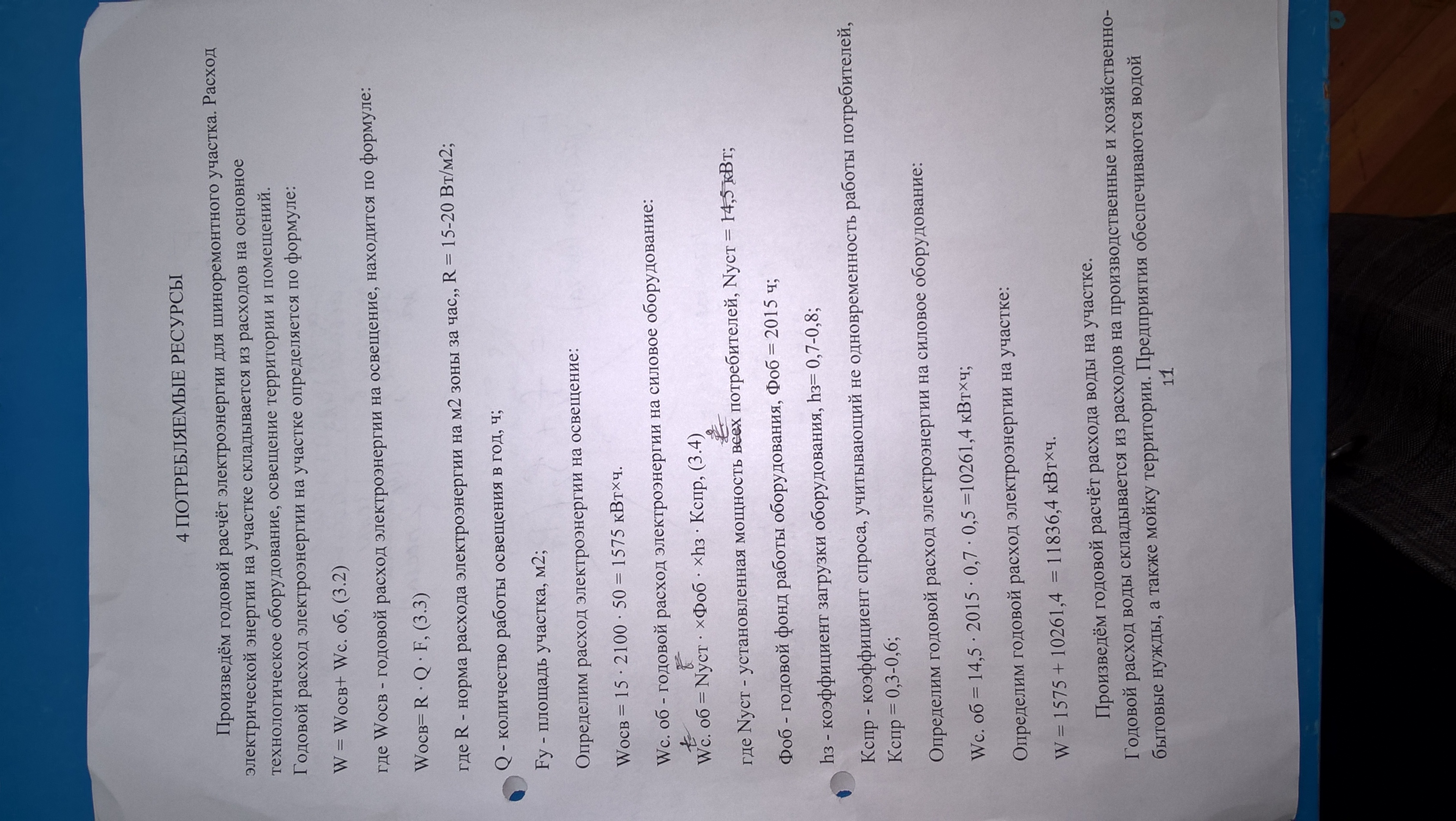 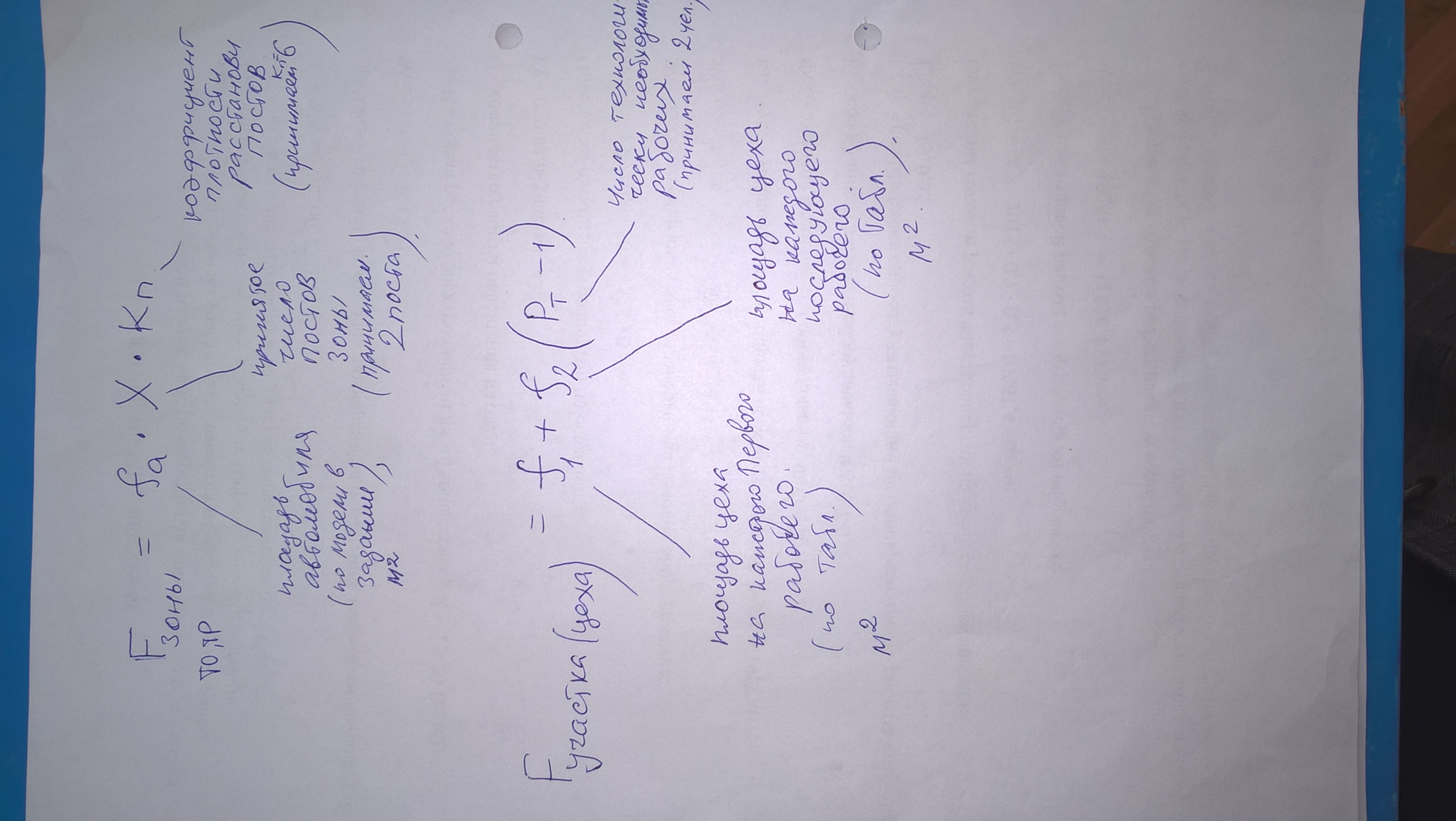 Назначение работ(Целевая функция)Виды работПрименяемый типаж оборудованияТип оборудованияНаименование модели, ИзготовительТехнические характеристикиПотребляемые ресурсы